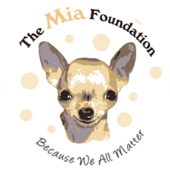 Animal Surrender FormTERMS OF RELEASE AND SURRENDER: I/we, the undersigned, hereby IRREVOCABLY surrender to The Mia Foundation as follows: NAME: ___________________ SEX: _______ COLOR: ____________ BREED: __________________Birth Date: ______________________ REASON FOR TURN IN: _______________________________________________________ SPAYED/NEUTERED? _______________________________________________________ VACCINE RECORD: ________________________________________OTHER COMMENTS: _____________________________________________________________________________________________________________________________________________________ I hereby relinquish custody of the above mentioned animal and do turnover said animal to The Mia Foundation. I understand and agree that The Mia Foundation will assume responsibility for the animal and that I have no further rights to this animal.THIS IS A LEGALLY BINDING DOCUMENT FOR THE IRREVOCABLE SURRENDER OF YOUR ANIMAL FOR PLACEMENT TO THE MIA FOUNDATION. PLEASE READ CAREFULLY AND COMPLETELY BEFORE SIGNING. NAME: ___________________________________DATE__________ ADDRESS: _______________________________________________ CITY: __________________________________________________ STATE: ______________________________ ZIP: _______________ PHONE: (H)_____________________(C)______________________I have read and agree to the conditions set forth this ______ day of __________, in the year______.  SIGNATURE OF OWNER/CUSTODIAN: _________________________________________DATE__________ SIGNATURE OF TMF RESCUE MEMBER: _________________________________________DATE_________The Mia Foundation3177 Latta Road #188 Rochester NY 14612E-mail: themiafoundation.loveformia@yahoo.comPhone: 585-737-6420WWW.THEMIAFOUNDATION.COM~ Because if they are born, they deserve a chance to live!